Apologies:	Christine WilliamsMinutes of last meeting: October 10th, 2013, Proposed by John Jacks and seconded by Richard PointerMatters arising from last meeting: October 10th, 2013, 	None to raiseChairman’s Report: Tony Mallett welcomed everyone and started by thanking the Family Golf Centre for providing the facility for tonight’s meeting. He also thanked the committee for their support and hard work. He extended the thanks to the hard working judges, course builders and secretaries. He also thanked Easton College and Hilary Francois for the venue of NSJC’s shows, EH haylage for the rosettes and Uttings Insurance for sponsoring the Puissance. He also recorded a vote of thanks to David Gayton who stores, repairs, builds and transports all the jumps. Tony thanked the sponsors from Houghton international and shared that planning continues with Muskateer Events for NSJC to holding show jumping at Houghton International in 2015. A vote of thanks was given to Dawn Bloyce for her brilliant efforts with getting sponsorship this year for Houghton – sadly Dawn in retiring from the committee this year. Tony thanked the members of the club and other attendees that continued to support the club and make it the club it is today. 	Tony finished with reminding everyone that the club exists to promote good jumping and to raise standards in Norfolk and then invited everyone to share ideas of what they would like to see happening with the club in 2015.Treasurers Report: Simon Peasley reported that the club’s net worth in 2014 is £17,799 and gave the Annual report. He reported that it was a good year, attendance was up, prize money paid out was up which has been helped by the fantastic facilities at NSJC’s venue, Easton College. He thanked all members for their support.Election of Committee: 	A third of the committee must retire each year by rotation – Stephen Dye, Michelle Lowe, Richard Pointer, Simon Peasley stood down but all wish to stand for election for the next year. Dawn Bloyce retired from the committee. Mel Atkins was elected on the committee. 	Simon Peasley expressed that help is always required at the shows and everyone is welcome to help whether on the committee or not – any help is appreciated.Election of Officers: John Jacks took the chair while Tony Mallet stood down as Chairman. Richard Pointer proposed Tony Mallett is re elected and this was seconded by Simon Peasley and therefore John Jacks declared that Tony Mallett was in the Chair again. Richard Pointer was proposed for Vice Chair by Simon Peasley and seconded by Patrice McAllister. Stephen Dye proposed that Simon Peasley be re elected as Treasurer and this was seconded by John Jacks. Gina Mallett proposed Sue Peasley as Secretary and this was seconded my Mel Atkins.Plans for 2015:	Sue Peasley had a meeting with BS regarding the dates. All dates that SP advised have been confirmed. Houghton International in May is to be over half term weekend and have provisionally booked 4 days to include a BN 2nd round. Richard Pointer asked if it would be 4 days as was concerned on getting the sponsorship for 4 days. Tony Mallett advised that if it was 4 days, all the classes would be split across 4 days – not additional. This isn’t confirmed yet until the meeting with Houghton had been held. Stephen Dye asked if the July dates clashed with Overa, Sue Peasley advised yes but opposite way round i.e. Seniors and Juniors would not clash.	John Jacks asked if Aylsham was running again in 2015, Sue Peasley suggested it would be but this is yet to be confirmed – Val Attenborough advised that the Aylsham Show clashed with Keysoe Horse Trials. 	Sue Peasley invited the members to advice on what they would like to happen in 2015 and there were no suggestions.AOB: Fiona Hurst asked about the jumping at the Norfolk Show and would they be looking to hold a 1.10m again and would the club not consider holding classes within the Norfolk Show? Sue Peasley suggested that they write to the Showground with the suggestion as NSJC would happily run a day if invited. John Jacks advised that the jumping wouldn’t change as there were issues with parking and getting a ring and therefore believed that the current format wouldn’t change.Sid Walpole asked how much money did the club make at Houghton – what was profit? Sue Peasley replied approx £2300 and Sid Walpole then commented to say if you didn’t get sponsors the club would not have made any money to which Sue Peasley confirmed that if we didn’t receive sponsors, club would run at a loss. Val Attenborough asked if the sponsors are likely to stay on board for 2015 and Tony Mallett replied that the early indications are that they will continue to support the club.Stephen Dye commented that any profit was a bi product as ultimately NSJC is a facility for members in Norfolk providing shows in Norfolk.John Jacks advised that the Regional Development Officer attended 2 days at the NSJC and commented on how impressed they were with the NSJC and the shows they heldSid Walpole offered a vote of thanks to the committee for providing the shows.The meeting at 8.50pm and was followed by the presentation of the Trophies.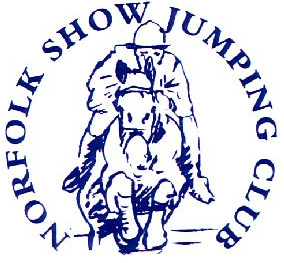 Annual General Meeting October 21st , 2014VENUE:	The Norwich Family Golf Centre, BawburghMinutes written by: Patrice McAllister